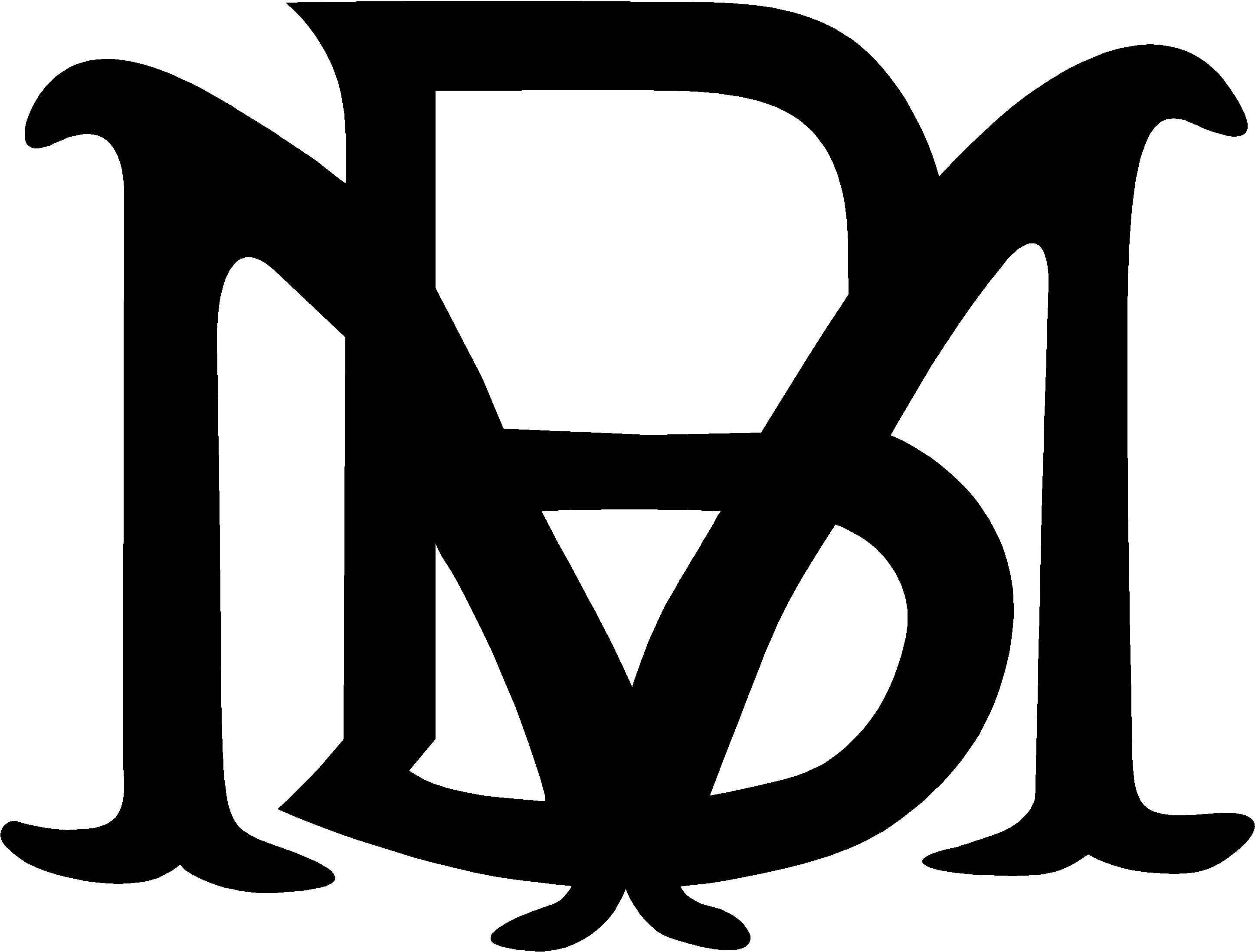  Baseball and Softball ClubWinter Baseball Registration Form -2019SURNAME; ......................................................................................................................GIVEN NAMES; ................................................................................................................POSTAL ADDRESS; ......................................................................................................................DATE OF BIRTH; ............../............./...................  JERSEY NUMBER IF EXISTING……………………….PHONE; (HM).............................................MOB..........................................................................EMAIL; .........................................................................................................................................LAST CLUB PLAYED FOR (if new); .................................................................................................YEAR;............................. GRADE; .........................                       *Do you require a release from?NUMBER OF YEARS PLAYING FOR  Baseball Club……………………………………………HOW DID YOU HEAR ABOUT THE CLUB.....................................................................................I wish to register with the Blue Mountains Baseball and Softball club and agree to abide by the rules and regulations of the BMB&SC and its affiliations and pay the fees prescribed. I wish to declare that:-I am not under suspension by any sporting club or organisationI do not have any outstanding fees with this and any other club or association with which I have been registeredI have not registered with any other club in the same winter sport (Baseball) this yearI will not hold this club, it’s elected officers, coaches or managers responsible for any injury, loss or damages sustained by or caused by myselfI am aware limited insurance coverage is provided by the association (BBNSW)  SIGNATURE; ...................................................................... (or by parent or guardian is under 18)FEES PAYABLE: $260.00 at RegistrationPlayers who have not paid fees in full by Round 1 will be ineligible to take the fieldBlue Mountains Baseball Club is a member of the Sydney Metro Baseball Leagueand is affiliated with Baseball New South  and the ABFProudly supported by the ROYAL Hotel SpringwoodWelcome to the  Baseball and Softball Club 2019 Winter Baseball Season.We are a family friendly Senior (15+) Recreational Grades Baseball Club playing in the Sydney Metropolitan Baseball League.  For more information on the SMBL, their grounds, rules, policies and Insurances, please look up their website at www.sydneymetrobaseball.com.auWe play our home games at Lomatia Park and depending on your grading teams play at either 12.30 or 2.45 start times. The same applies with away games. You may be required to play a night game (5pm) should your team be so assigned but are quite rare. You are required to be at the grounds at least 1 hour prior to game time to warm up and for batting practice.In regards to training, formal sessions start on the 3rd of March and continue until the first week of competition. Week day training nights are on Wednesday evenings. Sundays are from 10 am to 1pm, Wednesdays are 7pm to 9pm. The playing uniform consists of a team jersey, team cap and grey baseball trousers, belt and socks. Every player is required to supply his or her own glove (mitt) and batting helmet (OH&S). A player can also bring their own batting gloves, bat (regulation approved), pads and accessories.  Shoes that have either Cleats or rubber spikes are mandatory –NO sneakers. Each team is supplied with a kitbag that includes balls, 2 x bats, catchers head piece and glove as well as an umpires pitch counter. Score books and line up pads are also supplied. As a member of the BMB&SC certain duties will be required of you at some point during the season.   These may include;Ground preparations / clean up depending whether you are early or late game.Canteen duties are to be shared by the teams, again depending early or late gamesUmpiring for each other teams at home games. Plate or base as required. The Baseball Committee is as follows; Wil Maartensz – Club President, Dave Brodie – VP Baseball, Steve Leiter – Treasurer,          Stephen Beard – Secretary, Kurt Scheinflug – Baseball Registrar